20 лет  Конституции Российской ФедерацииВ каждой стране существует определённая государственная символика это флаг, герб, гимн:Флаг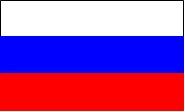  Флаг России выглядит так, Белый цвет - за ОтечествоСиний цвет - ВерностьКрасный цвет - Отвага, битва за веруГерб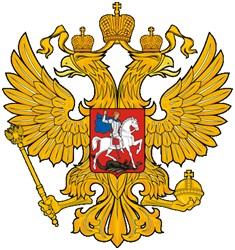 Двуглавый орёл был и остаётся символом власти, верховенства, силы, мудрости. На Российском гербе короны можно трактовать как символы трёх ветвей власти – исполнительной, законодательной короны и судебной. Скипетр символизирует на гербе защиту суверенитета. Всадник, поражающий змея - это символ борьбы добра со злом, защиты Отечества.ГимнВпервые потребность в Гимне возникла при Петре 1 . Появился Преображенский Марш. Марш исполнялся на праздниках в честь побед русского оружия, во время торжественных событий. После  выборов президента в 2000 г. депутаты приняли решение утвердить гимн РоссииРоссия – священная наша держава,Россия-любимая наша страна.Могучая воля, великая слава-Твоё достоянье не все времена!                            Припев:Славься, Отечество наше свободное,                            Братских народов союз вековой,                            Предками данная мудрость народная!                            Славься страна! Мы гордимся тобой!